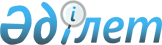 О внесении изменения в нормативное постановление Верховного Суда Республики Казахстан от 23 декабря 2005 года № 9 "О некоторых вопросах применения судами законодательства, связанного с взысканием задолженности за тепловую и электрическую энергию"Нормативное постановление Верховного Суда Республики Казахстан от 22 декабря 2008 года № 25.
      В связи с изменением законодательства Республики Казахстан пленарное заседание Верховного Суда Республики Казахстан 
      постановляет : 
      1. Внести в нормативное постановление Верховного Суда Республики Казахстан от 23 декабря 2005 года № 9 "О некоторых вопросах применения судами законодательства, связанного с взысканием задолженности за тепловую и электрическую энергию" следующее изменение: 
      абзац первый пункта 3 изложить в следующей редакции: 
      "Под обременением, согласно подпункта 9) статьи 1 Закона Республики Казахстан "О государственной регистрации прав на недвижимое имущество и сделок с ними" от 26 июля 2007 года, следует понимать любое ограничение права на недвижимое имущество возникшее в порядке, предусмотренном законами Республики Казахстан или соглашением сторон, и выражающееся в ограничении правомочия правообладателя на владение, пользование и (или) распоряжение недвижимым имуществом.". 
      2. Согласно статье 4 Конституции Республики Казахстан настоящее нормативное постановление включается в состав действующего права, а также является общеобязательным и вводится в действие со дня официального опубликования. 
					© 2012. РГП на ПХВ «Институт законодательства и правовой информации Республики Казахстан» Министерства юстиции Республики Казахстан
				
Председатель Верховного Суда 
Республики Казахстан
К. Мами
Судья Верховного Суда 
Республики Казахстан, 
секретарь пленарного заседания
Ж. Баишев